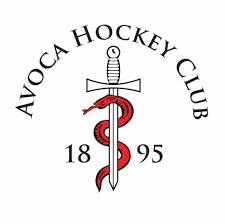 Avoca Hockey Club is looking to appoint a new Men’s 1st XI Head Coach.The ClubAvoca Hockey Club is a vibrant hockey club located in south Dublin with 4 Men’s and 5 Ladies’ teams competing in Leinster and National competitions. The Men’s 1st team will compete in the Leinster League Division 1 with EY Irish Hockey League Division 2 status for the 2020/21 season TBC. The RoleWe are seeking a dynamic, ambitious and forward-thinking coach. Reporting to the club’s NEW Director of Hockey (Rudi Wortmann) the successful applicant will possess a competitive nature, excellent relationship development skills, innovative match day strategies and creative training ideas. The role begins with pre-season training and friendlies prior to the start of the league.This would ideally be a long-term appointment with a yearly review at the end of every season with accountabilities agreed prior to the commencement of the season.
Main ResponsibilitiesDevelop a coaching programme and style of play that compliments the players’ abilities and needsDevelop players’ skills and attributes to compete at EYHL standardDevelop and deliver effective team tactics on match days with adaptabilityImplement pressing and out letting strategies consistent with the modern game Lead and coach the team on match days, including a warm up and post-match debriefWork with Director of Hockey and team captain on development, selection, training sessions and tactics, ensuring that open communication is upheld throughout the entire seasonCreate a positive and learning environment where players feel challenged and can excel Plan and deliver two well organised coaching sessions per week, currently Tuesday & Thursday eveningsBe responsible for team selection working with second team coachComplete video analysis and tactical sessions before and after games when necessaryProvide clear and constructive feedback to the team and individualsManage, support and develop individual playersHelp identify leading young players across the Club, working with other coaches and captains to manage their development towards higher performance teamsProvide guidance and input on fitness programsSkills The candidate must communicate well and work with other coaches within the club to provide a unified coaching plan; coaching experience and qualifications are essential.Level 3 would be preferable; Level 1 is a minimum requirement.Be eligible to work in this jurisdiction (the successful candidate will be subject to Garda vetting).Experience of coaching at a high level is desirable, preferably at national level competition.We will also consider the possibility of a Player/Coach for the right candidate. Position will be well compensated for the right candidate based upon qualifications, experience and the final role agreed upon.For any enquiries please contact Rudi Wortmann (086 1766 155) and to apply please submit your details by email to Rudi at doh@avocahockeyclub.ie by Wednesday, 15th July. 